PodlahyBlažek,	  s.r.o. Dodavatel: 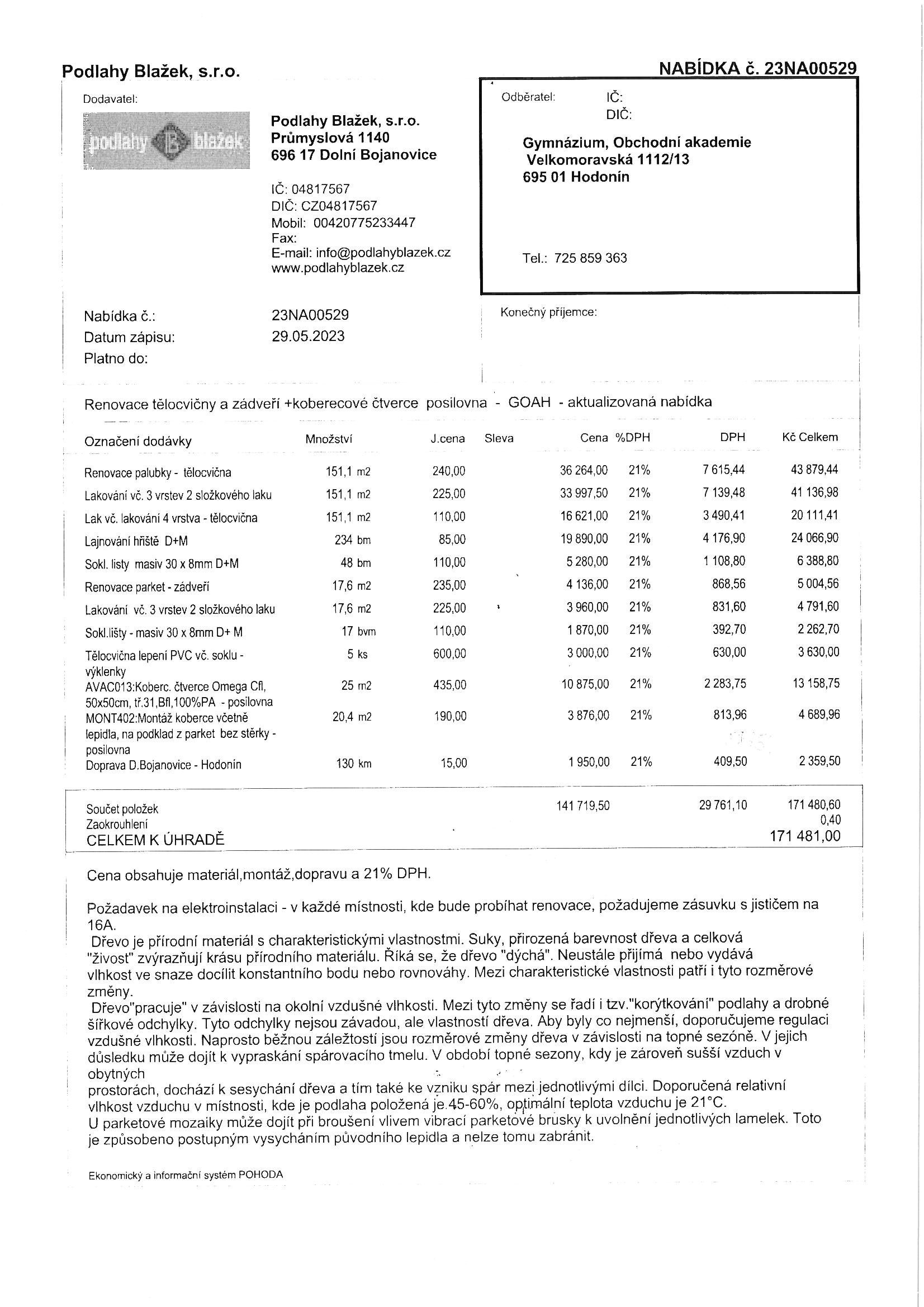 Nabídka	  č.: Datum   zápisu: Platno   do: Podlahy	  Blažek,	  s.r.o. Průmyslová	 1140 696  17   Dolní    Bojanovíce IC:  04817567 DIČ:  CZ04817567 Mobil: 	00420775233447 Fax: 
E-mail: info@podlahybIazek.cz www.podlahyblazek.cz 23NA00529 29.05.2023 NABÍDKA  č. 23NA00529 Konečný příjemce: Renovace	  tělocvičny	  a  zádveří	  +koberecové	  čtverce   	posilovna	-  GOAH  	-  aktualizovaná	  nabídka Označeni    dodávky Renovacepalubky- íělocvična Lakovánívč. 3 vrsíev 2 složkového laku Lak vč. Iakování4 vrstva - íělocvična Lajnováníhřiště D+M Sokl. Iisty masiv 30 x 8mm D+M Renovaceparket - zádveři Lakování vč. 3 vrsíev 2 složkového laku Sokl.lišty- masiv 30 x 8mm D+ M Tělocvičnalepení PVC vč. soklu - výklenky AVACO13:Koberc.čtverce Omega Cfl, 50x50cm,íí.31,Bfl,100%PA - posilovna MONT402:Montážkoberce včeíně lepidla, na podkladz parket bez stěrky - posilovna 
Doprava D.Bojanovice- Hodorín Souče položek Zaokrouhlerí CELKEM	  K  ÚHRADĚ Množství 151,1 m2 151,1 m2 151,1 m2 234  bm 48  bm 17,6 m2 17,6  m2 17  bvm 5 ks 25  m2 20,4  m2 130  km J.cena 	Sleva 240,00 225,00 110,OO 85,00 ilO,OO 235,00 225,D0 i10,OO 600.00 435.00 í90.DD 15.00 Cena	   %DPH	DPH	Kč Celkem Cena   obsahuje	  materiál,montáž,dopravu	  a  21 %  DPH. Požadavek	  na  elektroinstalaci	  -  v  každé    místnosti,	  kde   bude   probíhat	  renovace,	  požadujeme	  zásuvku	  s jističem    na 16A. Dřevo  je  přírodní    materiál    s  charakteristickýmí	  vlastnostmi.	  Suky,    přirozená	  barevnost	  dřeva   a  celková "živost"	  zvýrazňují	  krásu   přírodního	  materiálu.	  Říká  se,  že  dřevo  "dýchá".	  Neustále	  přijímá  	nebo   vydává vlhkost   ve  snaze    docílit    konstantního	  bodu   nebo   rovnováhy.	  Mezi   charakteristické	  vlastnosti	  patří	i tyto   rozměrové změny. Dřevo"pracuje"	  v  závislosti	  na  okolní    vzdušné	  vlhkosti.     Mezi   tyto   změny    se  řadí	i tzv."korýtkování"	  podlahy	  a  drobné šířkové    odchylky.	  Tyto   odchylky	  nejsou    závadou,	  ale   vlastností		  dřeva.   Aby   byly   co  nejmenší,	  doporučujeme	  regulaci vzdušné	  vlhkosti.     Naprosto	  běžnou    záležtostí	 jsou   rozměrové	  změny    dďeva   v závislosti	  na  topné    sezóně.    V jejich důsledku	  může   dojít   k  vypraskárí		  spárovacího		  tmelu.    V  období    topné    sezony,    kdy  je  zároveň		  sušší   vzduch    v obytných prostorách,	  dochází	  k  sesychání	  dřeva   a  tím   také   ke  vzniku    5pár   mez.i jednotlivými	  dílci.    Doporučená	  relativní vlhkosvzduchuv místnostikdeje podlahapoloženáje 45-60o/oo.pitirnálnteplotavzduchuje 2'íoC. U  parketové	  mozaiky	  může   dojít   při  broušení	  vlivem    vibrací    parketové	  brusky    k  uvolněrí	 jednotlivých	  lamelek.    Toto je  způsobeno		  postupným	  vysycháním	  původního	  lepidla    a  nelze   tomu   zabránit. Ekonomický	  a  informačrí	  sysíém    POHODA 